New Zealand History Research Trust Fund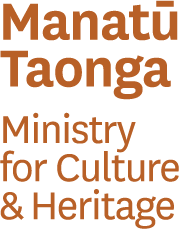 Whiria Te Mahara New Zealand History Grants Application FormWhiria Te Mahara New Zealand History Grants, funded by the New Zealand History Research Trust Fund, support historians, researchers and writers working on non-fiction projects that will significantly enhance our understanding of New Zealand's past.About the fundEvery year the fund gives away 8-12 grants of up to $12,000 each to fund research and writing costs. We usually receive around 60-80 applications. Applications close on 15 October every year, and all applicants will be notified of the outcome by early December. These History Grants are administered by the Ministry for Culture and Heritage. A committee of senior historians from outside the Ministry recommend who will receive funding.Is this the right fund for you?Any individual or group can apply. We are particularly keen to receive applications for projects dealing with Māori topics.Traditionally, we have supported projects that produce print publications, such as books. We prefer funding book projects with a wide target readership, rather than academic journal articles.We also consider digital formats such as web stories and online exhibitions, provided the funding is only for the historical research and writing component, not design and development costs.If your topic is regional, or about your family, you are welcome to apply, but we need to know how the project would enhance understanding of the nation’s history.What can you use the funding for?The funding can be used for any expenses to do with the researching and writing process, such as:Travel costs (national or international) to visit archives and librariesPaying yourself a wage to undertake research or writingEquipment costs such as computersResearch costs such as photocopying or purchasing copies of photographsA limited amount of oral history as part of the research for the project (if your project is primarily an oral history project, you should apply to the Ngā Kōrero Tuku Iho, New Zealand Oral History Grant).This isn’t the right fund for everyone. We don’t fund:costs relating to the publication or production of the work (for example book editing, design or printing, publicity costs or website production costs)work that has already been completed (the research/writing work on your project must be ongoing after the closing date for applications)the collection or arrangement of archival material or the preparation of databasesfiction, art or drama projectstertiary students, or staff completing a project as part of their university work (unless you are undertaking a private project in your own time)staff members of the Ministry for Culture and Heritage.What information do you need to provide?The application form sets out all the information you need to provide, including a discussion of the significance of the project, a budget, the stage the project has reached, a brief chapter outline, and information about yourself. You are not required to send samples of your work, quotes or letters from referees.Other informationIf you have received a History Grant before, you can apply for funding for new projects, but not for projects which have previously received a History Grant. To be considered for a new project we require that you have completed any previous projects funded by the Trust.A list of projects that have previously received funding can be found here.How to applyApplications close on 15 October every year.Please send your completed application to:historyaward@mch.govt.nzOr post to: 
Whiria Te Mahara New Zealand History Grants Ministry for Culture and HeritageP O Box 5364Wellington 6145
You are not required to send samples of your work, quotes or letters from referees.PrivacyIn making this application you accept that if you are successful your name, title of your project, and the amount of money granted to you may be published by the Ministry for Culture and Heritage.
For more information seehttps://mch.govt.nz/funding-nz-culture/ministry-grants-awards/new-zealand-history-research-trustNew Zealand History Research Trust FundWhiria Te Mahara New Zealand History Grants Application FormPlease fill in every box. The size of each box will expand to your needs.
PERSONAL INFORMATIONPERSONAL INFORMATIONNameIf your application is for a group, please include the details of a 
contact personEmailPhonePostal addressBrief CVInclude previous experience with New Zealand historyPROJECT INFORMATIONPROJECT INFORMATIONTitle of projectDescription of the project Include a discussion of its significance to NZ history, its scope, focus, and intended final product, and an indication of major sourcesBrief chapter outline for the work, or similarOther project information Include the stage the project has reached, an expected completion date, and any interest from publishers, if applicableRefereesnames and contact details of two people who know about the project, and/or you and your work. Do not include reference lettersGRANT APPLICATIONGRANT APPLICATIONAmount requested:The maximum amount 
is $12,000$Budget: Please provide a broad estimate of costs and what the grant will fund (eg research, travel, equipment, living costs). 
For example: if you are applying for $10,000, then indicate that $5000 is to pay yourself a wage for 7 weeks while you write, $2000 is to cover the cost of a new computer, and $3000 is to cover 6 trips from your home to an archive. You don't need to itemise the budget beyond that. Other grant sourcesOutline any grants you have applied for and/or received for this project